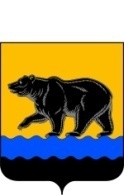 РОССИЙСКАЯ ФЕДЕРАЦИЯХАНТЫ-МАНСИЙСКИЙ АВТОНОМНЫЙ ОКРУГ – ЮГРА(Тюменская область)ТЕРРИТОРИАЛЬНАЯ ИЗБИРАТЕЛЬНАЯ КОМИССИЯ ГОРОДА НЕФТЕЮГАНСКАПОСТАНОВЛЕНИЕот «30» июля 2018 года			                                                  № 21818 час.  20 мин.О регистрации кандидата в депутаты Думы города Нефтеюганска шестого созыва23 июля 2018 года Третьяков Александр Эдуардович  представил в территориальную избирательную комиссию города Нефтеюганска документы для выдвижения кандидатом в депутаты Думы города Нефтеюганска шестого созыва по одномандатному избирательному округу №24, в порядке самовыдвижения.В соответствии с пунктом 1 статьи 6 Закона Ханты-Мансийского автономного округа-Югры от 30.09.2011 №81-оз «О выборах депутатов представительного органа муниципального образования в Ханты-Мансийском автономном округе - Югре» для регистрации кандидат, не позднее чем за 45 дней до дня голосования до 18.00 часов по местному времени единовременно представляет в территориальную избирательную комиссию установленный законом перечень документов. Если в поддержку кандидата осуществлялся сбор подписей, для регистрации кандидата также представляются подписные листы и иные документы, предусмотренные законом. Голосование по выборам депутатов Думы города Нефтеюганска шестого созыва пройдет 09 сентября 2018г., в соответствии с постановлением территориальной избирательной комиссии от 18.06.2018г.  №162 «О назначении дополнительных выборов депутата Думы города Нефтеюганска шестого созыва по одномандатному избирательному округу   №24».Таким образом, кандидаты должны представить документы для регистрации, требуемые законом, до 18.00 часов 25 июля 2017 года. 25 июля 2018 года кандидат  Третьяков Александр Эдуардович представил в избирательную комиссию по выборам депутатов Думы города Нефтеюганска шестого созыва по одномандатному избирательному округу №24 документы для регистрации. Также кандидатом были представлены «20» (двадцать) подписей  избирателей в поддержку своей кандидатуры. В соответствии с пунктом 1 статьи 5 Закона Ханты-Мансийского автономного округа-Югры от 30.09.2011 №81-оз «О выборах депутатов представительного органа муниципального образования в Ханты-Мансийском автономном округе – Югре», количество подписей, необходимое для регистрации кандидата в одномандатном избирательном округе, составляет 0,5 процента от числа избирателей, зарегистрированных на территории одномандатного избирательного округа, но не может быть менее десяти подписей. В соответствии с пунктом 2 статьи 38 Федерального закона от 12.06.2002  №67-ФЗ «Об основных гарантиях избирательных прав и права на участие в референдуме граждан Российской Федерации», количество представляемых для регистрации кандидата, подписей избирателей, может превышать количество подписей, необходимое для регистрации кандидата не более чем на 10 процентов.Территориальная избирательная комиссия города Нефтеюганска проверила документы, представленные Третьяковым Александром Эдуардовичем  для выдвижения и регистрации кандидатом, достоверность содержащихся в них сведений.В соответствии с пунктами 2, 5 статьи 7 Закона Ханты-мансийского автономного округа-Югры от 30.09.2011 №81-оз «О выборах депутатов представительного органа муниципального образования в Ханты-Мансийском автономном округе – Югре», рабочей группой по проверке подписей в поддержку выдвижения кандидата была проведена проверка порядка сбора подписей, оформления подписных листов. Проверке подверглись все «20» двадцать) подписей, представленные кандидатом.По результатам проверки общее количество подписей признанных недействительными – «1» (одна), общее количество подписей признанных недостоверными – «1» (одна), общее количество достоверных подписей – «18» (восемнадцать).На основании изложенного, руководствуясь статьей 25, пунктом 1 статьи 38 Федерального закона  12.06.2002 №67-ФЗ «Об основных гарантиях избирательных прав и права на участие в референдуме граждан Российской Федерации», территориальная избирательная комиссия города Нефтеюганск постановляет:         1. Зарегистрировать Третьякова Александра Эдуардовича 1981 года рождения, кандидатом в депутаты Думы города Нефтеюганска шестого созыва по одномандатному избирательному округу №24, выдвинутую в порядке самовыдвижения.2. Выдать Третьякову Александру Эдуардовтчу копию  настоящего постановления и удостоверение кандидата в депутаты Думы города Нефтеюганска установленного образца.3.Опубликовать настоящее постановление в газете «Здравствуйте, нефтеюганцы!» и разместить на странице «Избирательная комиссия» официального сайта органов местного самоуправления города Нефтеюганска в сети Интернет.    4. Контроль за исполнением настоящего постановления возложить на председателя территориальной избирательной комиссии Мозолевскую С.С.Председатель территориальной избирательной комиссии                                                             С.С. МозолевскаяИ.о. секретаря территориальной избирательной комиссии                                                             А.А.Матюшина